Восемнадцатое  заседание                                                                         3-созываҠАРАР                                                                                                           РЕШЕНИЕ Об утверждении Правилразмещения движимых вещей на территориях общего пользования, на детской игровой, спортивной, хозяйственной площадках, площадках для отдыха в сельском поселении Тазларовский сельсовет муниципального района Бураевский район Республики БашкортостанВ соответствии с Гражданским кодексом РФ, Федеральными законами от 06.10.2003 № 131-ФЗ «Об общих принципах организации местного самоуправления в Российской Федерации», от 10.12.1995 № 196-ФЗ «О безопасности дорожного движения» Совет сельского поселения  Тазларовский  сельсовет решил:1.Утвердить правила размещения движимых вещей на территориях общего пользования, на детской игровой, спортивной, хозяйственной площадках, площадках для отдыха в сельском поселении Тазларовский сельсовет муниципального района Бураевский район Республики Башкортостан.2. Обнародовать настоящее решение на официальном сайте Администрации сельского поселения Тазларовский сельсовет муниципального района Бураевский район Республики Башкортостан  3. Контроль за исполнением настоящего решения возложить на постоянную комиссию Совета по развитию предпринимательства, земельным вопросам, благоустройству и экологии (Галлямов Р.Р.).Глава сельского поселения                                                И.К.ДаутовД.Новотазларово10 апреля 2019 года№132Приложениек решениюСовета сельскогопоселения Тазларовский  сельсоветмуниципального районаБураевский  районРеспублики Башкортостанот «10» апреля 2019 г. №132ПравилаРазмещения движимых вещей на территориях общего пользования, на детской игровой, спортивной, хозяйственной площадках, площадках для отдыха в сельском поселении Тазларовский  сельсовет муниципального района   Бураевский  район Республики БашкортостанОбщие положения1. Настоящие Правила разработаны в соответствии с Гражданским кодексом РФ, Федеральными законами от 06.10.2003 № 131-ФЗ «Об общих принципах организации местного самоуправления в Российской Федерации», от 10.12.1995 № 196-ФЗ «О безопасности дорожного движения».2. Настоящие Правила устанавливает порядок стоянки и парковки транспортных средств и иных движимых вещей на территории общего пользования.Основные понятия1. Для целей настоящего Правила используются следующие основные понятия:движимые вещи - вещи, не относящиеся к недвижимости, включая деньги и ценные бумаги, признаются движимым имуществом;муниципальная автостоянка – специально оборудованная и охраняемая площадка, предназначенная для хранения перемещенных транспортных средств.1.Размещение транспортного средства  Стоянка транспортного средства должна осуществляться в специально установленных для этих целей мест, т.е. на муниципальных стоянках.  Стоянка личного автотранспорта на придомовых территориях допускается в один ряд и должна обеспечить беспрепятственное продвижение уборочной и специальной техники.Площадка автостоянок должна иметь железобетонное, асфальтобетонное или щебеночное покрытие, осветительное и информационное оборудование.Запрещается:  Движение и стоянка транспортных средств на газонах, пешеходных дорожках, детских, спортивных и хозяйственных площадках, площадках для отдыха дворовых и других территориях с травяными и земельными покрытиями не предназначенных для этих целей.  Хранение непригодного к эксплуатации и разукомплектованных транспортных средств на детских игровых, спортивных, хозяйственных площадках, площадках для отдыха.Ответственность За неисполнение настоящих Правил физические и юридические лица, индивидуальные предприниматели несут ответственность в соответствии с Кодексом Республики Башкортостан об административных правонарушениях от 23.06.2011 № 413-з.БАШҠОРТОСТАН РЕСПУБЛИКАҺЫ
БОРАЙ РАЙОНЫ МУНИЦИПАЛЬ РАЙОНЫНЫҢ ТАЗЛАР АУЫЛ СОВЕТЫ АУЫЛ БИЛӘМӘҺЕ СОВЕТЫ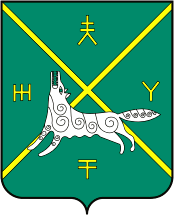 РЕСПУБЛИКА БАШКОРТОСТАН СОВЕТ СЕЛЬСКОГО ПОСЕЛЕНИЯ ТАЗЛАРОВСКИЙ СЕЛЬСОВЕТ МУНИЦИПАЛЬНОГО РАЙОНА  БУРАЕВСКИЙ РАЙОН
